Residence Hall Association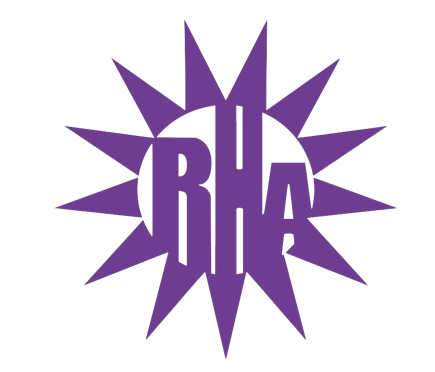 General Assembly MeetingOctober 6, 2021UC 295Call to Order Roll Call/IcebreakerWellers/Knilans Hall Highlights Approval of the MinutesSeptember 29, 2021LIT ReportsExecutive ReportsAdvisor ReportsOld BusinessDining Committee RepresentativeGuest SpeakersUpdate on ProgramsNew BusinessGLACURH PresentationFood Drive ProposalCommittee ReportsWSG ReportNRHH ReportJitters ReportRA ReportFinal ThoughtsSnapsU Rock U RuleGolden ArtichokeAdjournmentNext Meeting: October 13, 2021Theme: Tie Dye